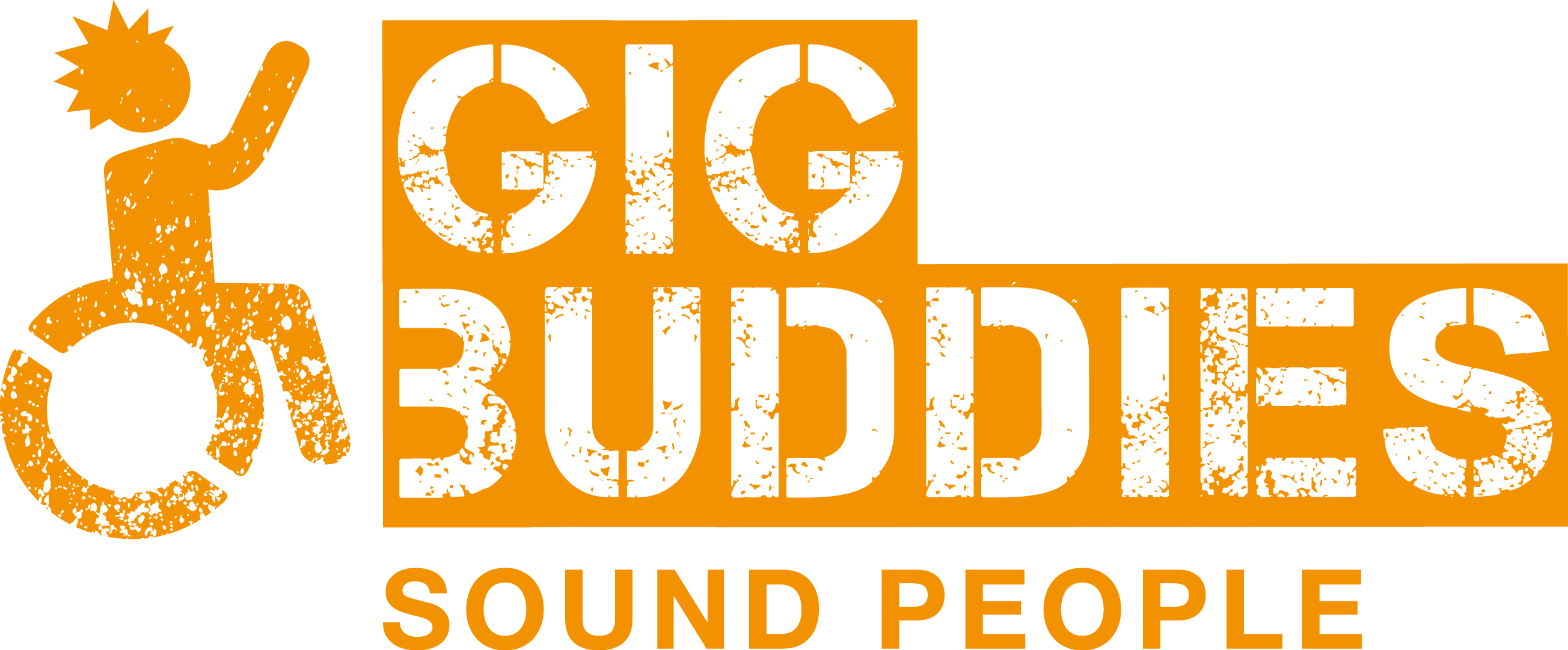 Quality Checker for Stay Up LateJob applicationName…………………………………………………Address……………………………………………..………………………………………………………….…………………………………………………………..Email…………………………………………………..Phone………………………………………………….Quality Checker for Stay Up LateJob applicationName…………………………………………………Address……………………………………………..………………………………………………………….…………………………………………………………..Email…………………………………………………..Phone………………………………………………….Please write some examples that show that you have these qualities and experience:  Please write some examples that show that you have these qualities and experience:  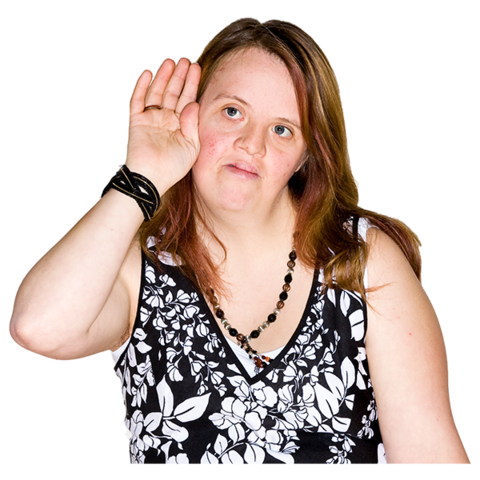 Good listener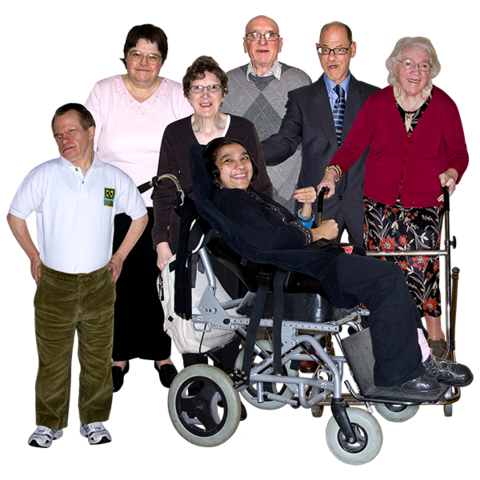 Able to communicate with different people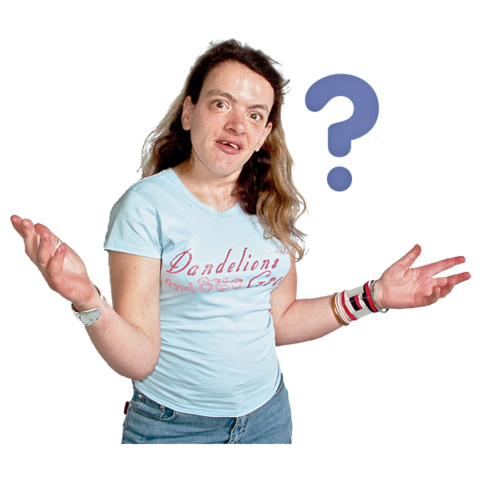 Good at interviewing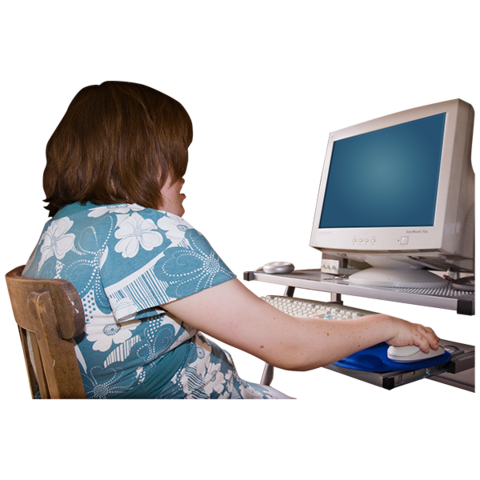 Computer skills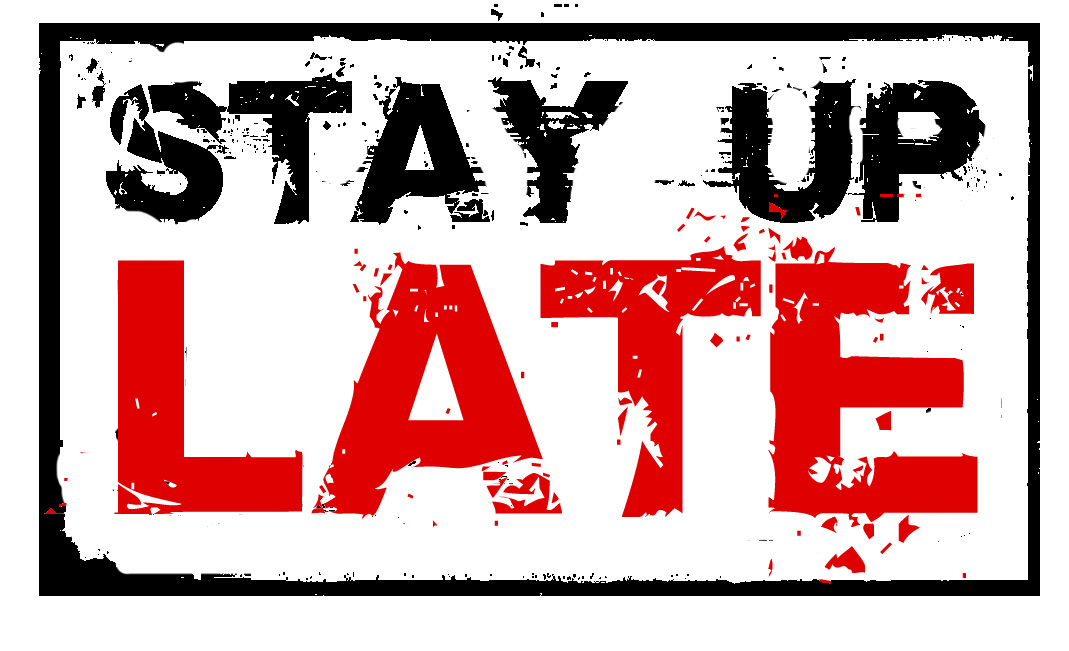 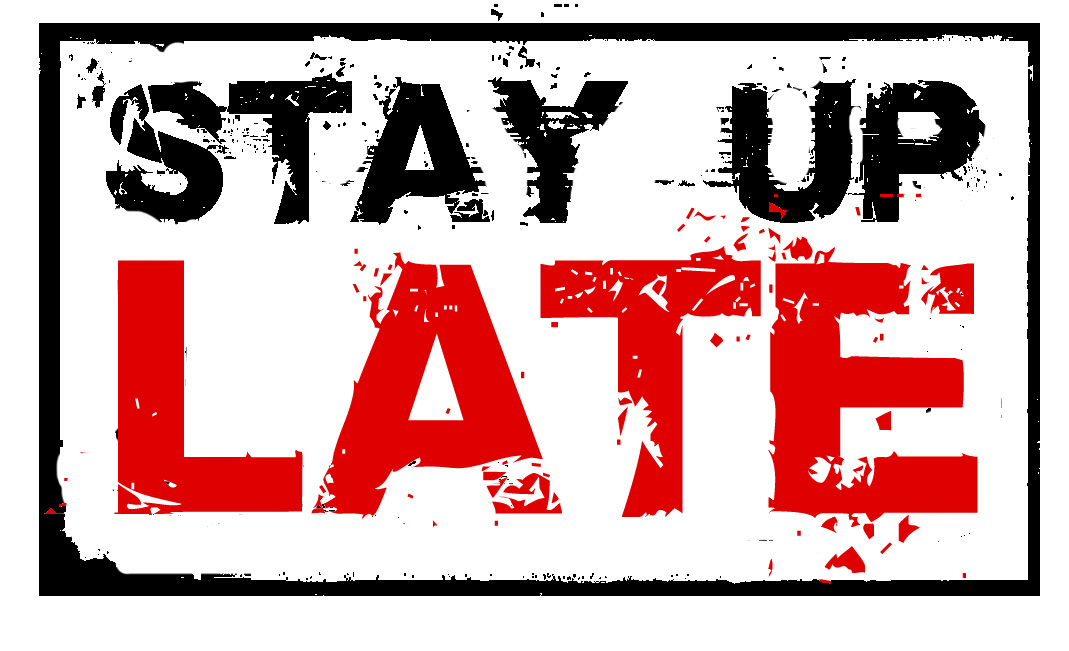 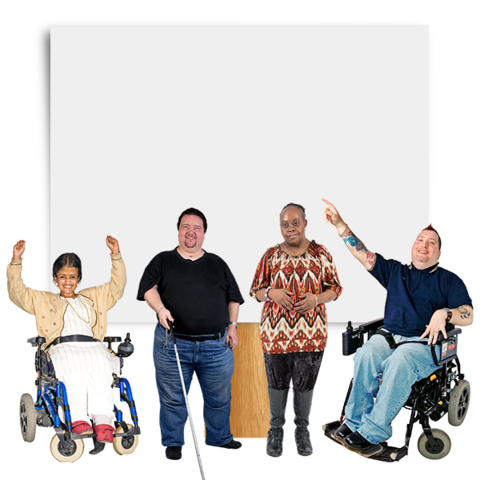 Campaigning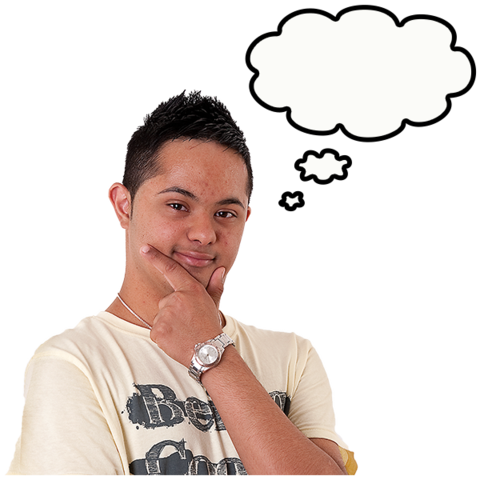 Thoughtful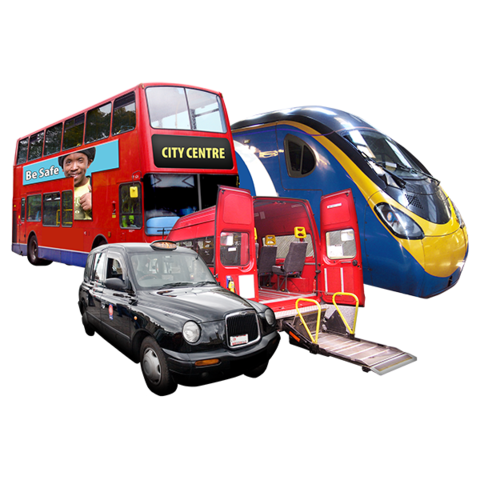 Getting to the office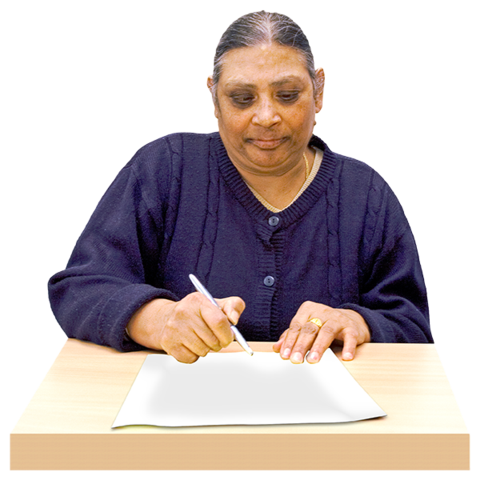 When you have finished the application, please post it OR email it to…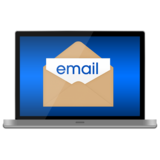 Email: madeline@stayuplate.org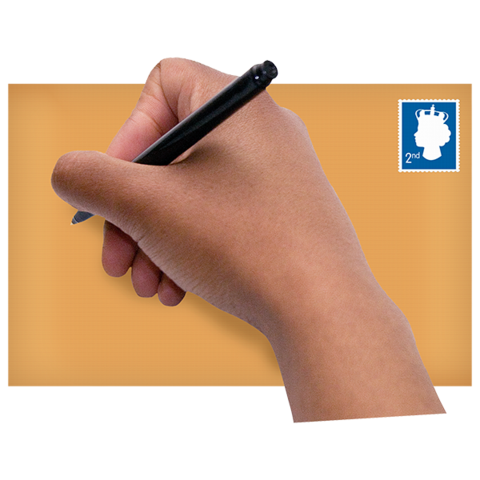 Stay Up Late, 9 Russell Place, Brighton BN1 2RG 